Принято                                                           Утверждаю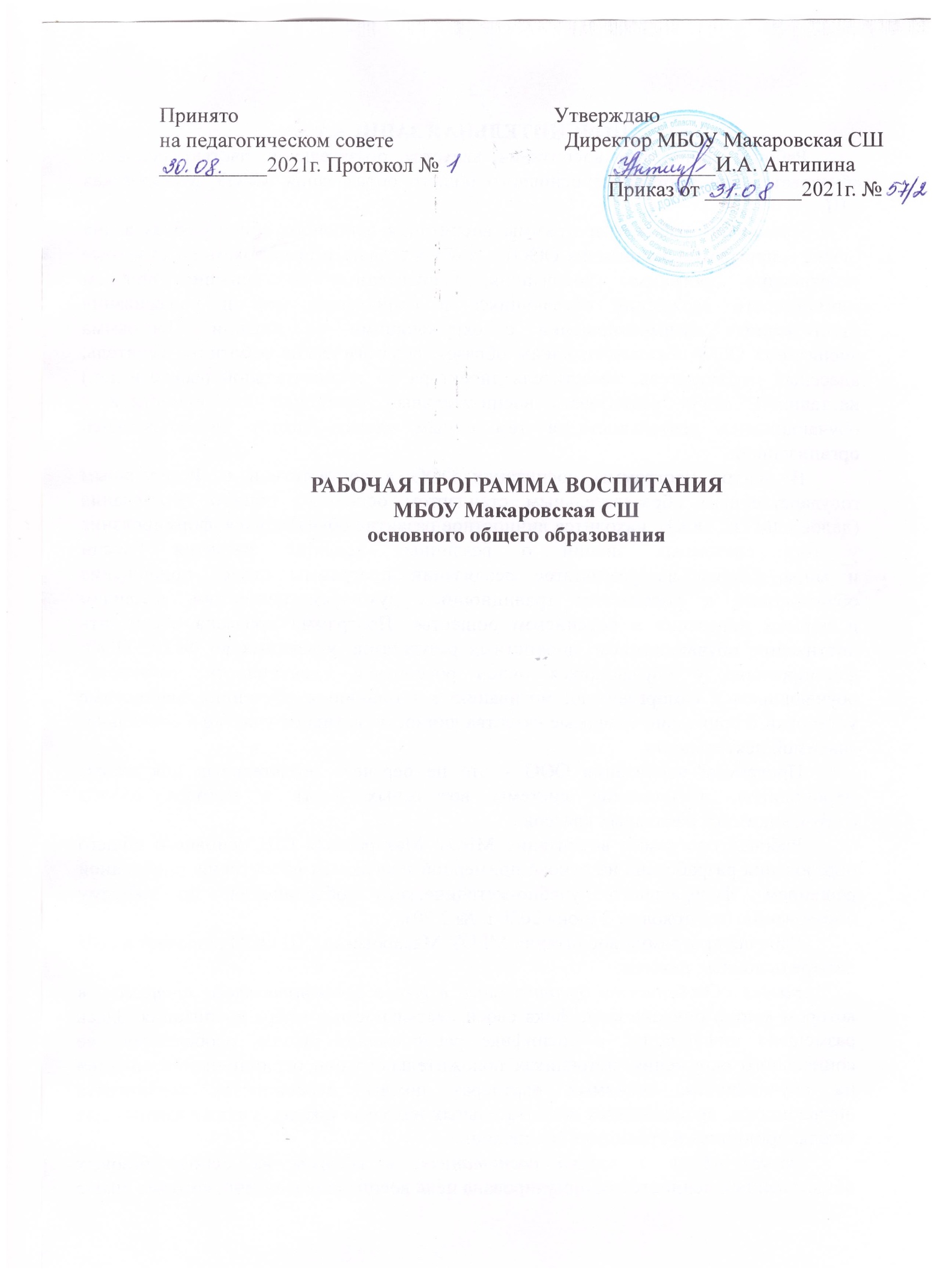 на педагогическом совете                                Директор МБОУ Макаровская СШ__________2021г. Протокол № 	__________И.А. Антипина	Приказ от _________2021г. №РАБОЧАЯ ПРОГРАММА ВОСПИТАНИЯМБОУ Макаровская СШосновного общего образованияПОЯСНИТЕЛЬНАЯ ЗАПИСКАРабочая программа воспитания является обязательной частью основной образовательной программы основного общего образования МБОУ Макаровская СШ.Назначение рабочей программы воспитания основного общего образования (далее – программа воспитания ООО) – помочь создать и реализовать собственные работающие программы воспитания, направленные на решение проблем гармоничного вхождения обучающихся в социальный мир и налаживания ответственных взаимоотношений с окружающими их людьми. Программа воспитания ООО показывает, каким образом педагогические работники (учитель, классный руководитель, заместитель директора по воспитательной работе и т.п.) наставники, могут реализовать воспитательный потенциал их совместной с обучающимися деятельности и тем самым сделать школу воспитывающей организацией. В центре программы воспитания ООО в соответствии с Федеральным государственным образовательным стандартом основного общего образования  (далее – ФГОС ООО)  находится личностное развитие обучающихся, формирование у них системных знаний о различных аспектах развития России 
и мира. Одним из результатов реализации программы станет приобщение обучающихся к российским традиционным духовным ценностям, правилам 
и нормам поведения в российском обществе. Программа призвана обеспечить достижение обучающимися  личностных результатов, указанных во ФГОС ООО: формирование у обучающихся основ российской идентичности; готовность обучающихся к саморазвитию; мотивацию к познанию и обучению; ценностные установки и социально-значимые качества личности; активное участие в социально-значимой деятельности. Программа воспитания ООО – это не перечень обязательных для школы мероприятий, а описание системы возможных форм и методов работы 
с обучающимися начальных классов.Рабочая программа воспитания МБОУ Макаровская СШ основного общего образования разработана на основе примерной программы воспитания, одобренной решением федерального учебно-методического объединения по общему образованию (протокол от 2 июня 2020 г. № 2/20).Рабочая программа воспитания МБОУ Макаровская СШ ООО включает в себя четыре основных раздела:раздел «Особенности организуемого в школе воспитательного процесса», в котором кратко описана специфика своей деятельности в сфере воспитания. Здесь размещена информация: о специфике расположения школы, особенностях ее социального окружения, источниках положительного или отрицательного влияния на обучающихся, значимых партнерах школы, особенностях контингента обучающихся, оригинальных воспитательных находках школы, а также важных для школы принципах и традициях воспитания.раздел «Цель и задачи воспитания», в котором на основе базовых общественных ценностей сформулирована цель воспитания и задачи, которые школе предстоит решать для достижения цели. раздел «Виды, формы и содержание деятельности», в котором показано, каким образом будет осуществляться достижение поставленных цели и задач воспитания. Раздел «Основные направления самоанализа воспитательной работы», 
в котором показано, каким образом в школе осуществляется самоанализ организуемой в ней воспитательной работы. Здесь приводятся не результаты самоанализа, а лишь перечень основных его направлений, который дополнен указанием на его критерии и способы его осуществления.К рабочей программе воспитания ООО МБОУ Макаровская СШ прилагается ежегодный календарный план воспитательной работы (приложение 1).Важно понимать, что сама по себе программа не является инструментом воспитания: обучающегося воспитывает не документ, а педагогический работник – своими действиями, словами, отношениями. Программа лишь позволяет педагогическим работникам скоординировать свои усилия, направленные на воспитание обучающихся основной школы. 1. ОСОБЕННОСТИ ОРГАНИЗУЕМОГО В МБОУ Макаровская СШ ВОСПИТАТЕЛЬНОГО ПРОЦЕССАМБОУ Макаровская  СШ является средней общеобразовательной школой, численность обучающихся на 1 сентября 2021 года составляет 69 человек, численность педагогического коллектива – 13 человек. Обучение ведётся с 1 по 9 класс. МБОУ Макаровская СШ  (далее – школа) - это  сельская школа, удаленная от культурных и научных центров, спортивных школ и школ искусств. В ней обучаются менее ста учащихся. Нет ставок социального педагога, психолога, качество сети Интернет невысокое  и др. Данные факторы не могут не вносить  особенности в воспитательный процесс. Но следствием этого являются и  положительные стороны.   Социокультурная среда деревни более консервативна и традиционна, чем в городе, сохраняется внутреннее духовное богатство, бережное отношение к Родине и природе. Сельская природная среда естественна и приближена к людям. Наш  школьник воспринимает природу как естественную среду собственного обитания.   Сельская школа, объединяя интеллигенцию, является не только образовательным, но и культурным центром.   Круг общения детей здесь не столь обширен, но само общение отличается детальным знанием окружающих людей. В таких условиях у детей значительно раньше формируется уважение к семейным традициям, почитание старших, уважение к людям труда, взаимопомощь. Многие педагоги школы, учились в этой школе, теперь работают в ней. Знают личностные особенности, бытовые условия жизни друг друга, отношения в семьях, что  способствуют установлению доброжелательных и доверительных отношений между педагогами,  школьниками и их родителями.   В небольшом коллективе интенсивнее идет процесс установления межличностных контактов, существует реальная возможность проявить себя в общем деле. У нас все на виду, что при создании ситуации совместного поиска стимулирует активность учащихся и учителей. Нет резкой обособленности между классами, учащимися разного возраста.   Таким образом,  создавая  условия для  ребенка по выбору форм, способов самореализации на основе освоения общечеловеческих ценностей,  учитываем особенности сельской школы.   В процессе воспитания сотрудничаем с Домом культуры д.Макарово и п.Рощино, администрацией сельского поселения, КДН и ЗП, ПДН ОМВД Даниловского района.    Процесс воспитания в МБОУ Макаровская СШ основывается 
на следующих принципах взаимодействия педагогических работников 
и обучающихся:-неукоснительное соблюдение законности и прав семьи и обучающегося, соблюдения конфиденциальности информации об обучающемся и семье, приоритета безопасности обучающегося при нахождении в образовательной организации;-ориентир на создание в школе психологически комфортной среды для каждого обучающегося и взрослого, без которой невозможно конструктивное взаимодействие обучающихся и педагогических работников; -реализация процесса воспитания главным образом через создание в школе детско-взрослых общностей, которые объединили обучающихся 
и педагогических работников яркими и содержательными событиями, общими позитивными эмоциями и доверительными отношениями друг к другу;-организация основных совместных дел обучающихся и педагогических работников как предмета совместной заботы и взрослых, и обучающихся;-системность, целесообразность и нешаблонность воспитания как условия его эффективности.Основными традициями воспитания в МБОУ Макаровская СШ являются следующие: -стержнем годового цикла воспитательной работы школы являются ключевые общешкольные дела, через которые осуществляется интеграция воспитательных усилий педагогических работников;-важной чертой каждого ключевого дела и большинства используемых для воспитания других совместных дел педагогических работников и обучающихся является коллективная разработка, коллективное планирование, коллективное проведение и коллективный анализ их результатов;-в школе создаются такие условия, при которых по мере взросления обучающегося увеличивается и его роль в совместных делах (от пассивного наблюдателя до организатора);-в проведении общешкольных дел отсутствует соревновательность между классами, поощряется конструктивное межклассное и межвозрастное взаимодействие обучающихся, а также их социальная активность; -педагогические работники школы ориентированы на формирование коллективов в рамках школьных классов, кружков и иных детских объединений, на установление в них доброжелательных и товарищеских взаимоотношений;-ключевой фигурой воспитания в школе является классный руководитель, реализующий по отношению к обучающимся защитную, личностно развивающую, организационную, посредническую (в разрешении конфликтов) функции.2. ЦЕЛЬ И ЗАДАЧИ ВОСПИТАНИЯСовременный национальный воспитательный идеал – это высоконравственный, творческий, компетентный гражданин России, принимающий судьбу Отечества как свою личную, осознающий ответственность за настоящее 
и будущее своей страны, укорененный в духовных и культурных традициях многонационального народа Российской Федерации. Исходя из этого воспитательного идеала, а также основываясь на базовых 
для нашего общества ценностях, таких как семья, труд, отечество, природа, мир, знания, культура, здоровье, человек цель воспитания 
в МБОУ Макаровская СШ – личностное развитие обучающихся, проявляющееся:в усвоении ими знаний основных норм, которые общество выработало 
на основе этих ценностей (то есть, в усвоении ими социально значимых знаний); в развитии их позитивных отношений к этим общественным ценностям 
(то есть в развитии их социально значимых отношений);в приобретении ими соответствующего этим ценностям опыта поведения, опыта применения сформированных знаний и отношений на практике (то есть 
в приобретении ими опыта осуществления социально значимых дел).Данная цель ориентирует педагогов школы не на обеспечение соответствия личности обучающегося единому уровню воспитанности, 
а на обеспечение позитивной динамики развития его личности. В связи с этим важно сочетание усилий педагогического работника по развитию личности обучающегося и усилий самого обучающегося по своему саморазвитию. Их сотрудничество, партнерские отношения являются важным фактором успеха в достижении цели.Конкретизация общей цели воспитания применительно к возрастным особенностям обучающихся позволяет выделить в ней следующие целевые приоритеты:2. В воспитании обучающихся подросткового возраста (уровень основного общего образования) таким приоритетом является создание благоприятных условий для развития социально значимых отношений обучающихся, и, прежде всего, ценностных отношений:к семье как главной опоре в жизни человека и источнику его счастья;к труду как основному способу достижения жизненного благополучия человека, залогу его успешного профессионального самоопределения и ощущения уверенности в завтрашнем дне; к своему отечеству, своей малой и большой Родине как месту, в котором человек вырос и познал первые радости и неудачи, которая завещана ему предками и которую нужно оберегать; к природе как источнику жизни на Земле, основе самого ее существования, нуждающейся в защите и постоянном внимании со стороны человека; к миру как главному принципу человеческого общежития, условию крепкой дружбы, налаживания отношений с коллегами по работе в будущем и создания благоприятного микроклимата в своей собственной семье;к знаниям как интеллектуальному ресурсу, обеспечивающему будущее человека, как результату кропотливого, но увлекательного учебного труда; к культуре как духовному богатству общества и важному условию ощущения человеком полноты проживаемой жизни, которое дают ему чтение, музыка, искусство, театр, творческое самовыражение;к здоровью как залогу долгой и активной жизни человека, его хорошего настроения и оптимистичного взгляда на мир;к окружающим людям как безусловной и абсолютной ценности, 
как равноправным социальным партнерам, с которыми необходимо выстраивать доброжелательные и взаимоподдерживающие отношения, дающие человеку радость общения и позволяющие избегать чувства одиночества;к самим себе как хозяевам своей судьбы, самоопределяющимся 
и самореализующимся личностям, отвечающим за свое собственное будущее. Данный ценностный аспект человеческой жизни чрезвычайно важен для личностного развития обучающегося, так как именно ценности во многом определяют его жизненные цели, его поступки, его повседневную жизнь. Выделение данного приоритета в воспитании обучающихся, обучающихся на ступени основного общего образования, связано с особенностями обучающихся подросткового возраста: с их стремлением утвердить себя как личность в системе отношений, свойственных взрослому миру. В этом возрасте особую значимость для обучающихся приобретает становление их собственной жизненной позиции, собственных ценностных ориентаций. Подростковый возраст – наиболее удачный возраст для развития социально значимых отношений обучающихся.Выделение в общей цели воспитания целевых приоритетов, связанных 
с возрастными особенностями воспитанников, не означает игнорирования других составляющих общей цели воспитания. Приоритет – это то, чему педагогическим работникам, работающим с обучающимися конкретной возрастной категории, предстоит уделять большее, но не единственное внимание. Добросовестная работа педагогических работников, направленная 
на достижение поставленной цели, позволит обучающемуся получить необходимые социальные навыки, которые помогут ему лучше ориентироваться в сложном мире человеческих взаимоотношений, эффективнее налаживать коммуникацию 
с окружающими, увереннее себя чувствовать во взаимодействии с ними, продуктивнее сотрудничать с людьми разных возрастов и разного социального положения, смелее искать и находить выходы из трудных жизненных ситуаций, осмысленнее выбирать свой жизненный путь в сложных поисках счастья для себя 
и окружающих его людей.Достижению поставленной цели воспитания обучающихся будет способствовать решение следующих основных задач: -реализовывать воспитательные возможности общешкольных ключевых дел, поддерживать традиции их коллективного планирования, организации, проведения и анализа в школьном сообществе;-реализовывать потенциал классного руководства в воспитании обучающихся, поддерживать активное участие классных сообществ в жизни школы;-вовлекать обучающихся в кружки, секции, клубы, студии и иные объединения, работающие по школьным программам внеурочной деятельности, реализовывать их воспитательные возможности;-использовать в воспитании обучающихся возможности школьного урока, поддерживать использование на уроках интерактивных форм занятий 
с обучающимися; -инициировать и поддерживать ученическое самоуправление – как на уровне школы, так и на уровне классных сообществ; -поддерживать деятельность функционирующих на базе школы детских общественных объединений и организаций;-организовывать для обучающихся экскурсии, экспедиции, походы 
и реализовывать их воспитательный потенциал;-организовывать профориентационную работу с обучающимися;-организовать работу школьных медиа, реализовывать их воспитательный потенциал; -развивать предметно-эстетическую среду школы и реализовывать ее воспитательные возможности;-организовать работу с семьями обучающихся, их родителями или законными представителями, направленную на совместное решение проблем личностного развития обучающихся.Планомерная реализация поставленных задач позволит организовать в школе интересную и событийно насыщенную жизнь обучающихся и педагогических работников, что станет эффективным способом профилактики антисоциального поведения обучающихся.3. ВИДЫ, ФОРМЫ И СОДЕРЖАНИЕ ДЕЯТЕЛЬНОСТИПрактическая реализация цели и задач воспитания осуществляется в рамках следующих направлений воспитательной работы школы. Каждое из них представлено в соответствующем модуле.3.1. Модуль «Ключевые общешкольные дела»Ключевые дела – это главные традиционные общешкольные дела, в которых принимает участие большая часть обучающихся и которые обязательно планируются, готовятся, проводятся и анализируются совместно педагогическими работниками и обучающимися. Это не набор календарных праздников, отмечаемых в школе, а комплекс коллективных творческих дел, интересных и значимых для обучающихся, объединяющих их вместе с педагогическими работниками в единый коллектив. Ключевые дела обеспечивают включенность в них большого числа обучающихся и взрослых, способствуют интенсификации их общения, ставят 
их в ответственную позицию к происходящему в школе. Введение ключевых дел 
в жизнь школы помогает преодолеть мероприятийный характер воспитания, сводящийся к набору мероприятий, организуемых педагогическими работниками для обучающихся. Для этого в образовательной организации используются следующие формы работы:Вне школы:1.социальные проекты – ежегодные совместно разрабатываемые и реализуемые обучающимися и педагогическими работниками комплексы дел (благотворительной, экологической, патриотической, трудовой направленности), ориентированные на преобразование окружающего школу социума.-акция «Добрые дела»;2.открытые дискуссионные площадки – регулярно организуемый комплекс открытых дискуссионных площадок.-общешкольные родительские и ученические собрания, которые проводятся регулярно, в их рамках  обсуждаются насущные проблемы. -единый День профилактики правонарушений в школе (помимо профилактических мероприятий с обучающимися, проводится встреча родителей и обучающихся с представителями Управления образования, КДН и ЗП, ПДН);3.проводимые для жителей деревни и организуемые совместно с семьями обучающихся спортивные состязания, праздники, фестивали, представления, которые открывают возможности для творческой самореализации обучающихся 
и включают их в деятельную заботу об окружающих-досугово-развлекательная деятельность: праздники, концерты, конкурсные программы  ко Дню матери, 8 Марта, выпускные вечера и т.п. с участием родителей, бабушек и дедушек;-концерты в сельском Доме культуры с вокальными, танцевальными выступлениями школьников  в День пожилого человека, День защиты ребенка, на Масленицу, 8 Марта, 9 Мая и др.4.участие во всероссийских акциях, посвященных значимым отечественным 
и международным событиям-акция «Окна победы» и др.На уровне образовательной организации:1.общешкольные праздники – ежегодно проводимые творческие (театрализованные, музыкальные, литературные и т.п.) дела, связанные 
со значимыми для обучающихся и педагогических работников знаменательными датами и в которых участвуют все классы школы.-День Учителя (поздравление учителей, концертная программа, подготовленная обучающимися, проводимая при полном составе учеников и учителей Школы);-праздники, концерты, конкурсные программы  в Новогодние праздники, Осенние праздники, День матери, 8 Марта, День защитника Отечества, День Победы, выпускные вечера, «Первый звонок», «Последний звонок»  и др.;-предметные недели (литературы, русского и немецкого языков; математики, физики, биологии и химии; истории, обществознания и географии; начальных классов);-День науки (подготовка проектов, исследовательских работ и их защита).  2.торжественные ритуалы посвящения, связанные с переходом обучающихся 
на следующую ступень образования, символизирующие приобретение ими новых социальных статусов в школе и развивающие школьную идентичность обучающихся:-«Посвящение в пятиклассники»;-«Последний звонок».3.церемонии награждения (по итогам года) обучающихся и педагогических работников за активное участие в жизни школы, защиту чести школы в конкурсах, соревнованиях, олимпиадах, значительный вклад в развитие школы. 
Это способствует поощрению социальной активности обучающихся, развитию позитивных межличностных отношений между педагогическими работниками 
и воспитанниками, формированию чувства доверия и уважения друг к другу.-награждение на торжественной линейке «Последний звонок» по итогам учебного года Похвальными листами и грамотами обучающихся, а также классов, победивших в конкурсе  «Лучший класс школы».-награждение грамотами и подарками за участие и победу в конкурсах, олимпиадах.На уровне классов:1.выбор и делегирование представителей классов в общешкольные советы дел, ответственных за подготовку общешкольных ключевых дел; 2.участие школьных классов в реализации общешкольных ключевых дел; 3.проведение в рамках класса итогового анализа обучающимися общешкольных ключевых дел, участие представителей классов в итоговом анализе проведенных дел на уровне общешкольных советов дела.На уровне обучающихся: 1.вовлечение по возможности каждого обучающегося в ключевые дела школы 
в одной из возможных для них ролей: сценаристов, постановщиков, исполнителей, ведущих, декораторов, музыкальных редакторов, корреспондентов, ответственных 
за костюмы и оборудование, ответственных за приглашение и встречу гостей и т.п.);2.индивидуальная помощь обучающемуся (при необходимости) в освоении навыков подготовки, проведения и анализа ключевых дел;3.наблюдение за поведением обучающегося в ситуациях подготовки, проведения и анализа ключевых дел, за его отношениями со сверстниками, старшими 
и младшими обучающимися, с педагогическими работниками и другими взрослыми;4.при необходимости коррекция поведения обучающегося через частные беседы с ним, через включение его в совместную работу с другими обучающимися, которые могли бы стать хорошим примером для обучающегося, через предложение взять 
в следующем ключевом деле на себя роль ответственного за тот или иной фрагмент общей работы. 3.2. Модуль «Классное руководство»Осуществляя работу с классом, педагог (классный руководитель) организует работу с коллективом класса; индивидуальную работу с обучающимися вверенного ему класса; работу с учителями-предметниками в данном классе; работу с родителями обучающихся или их законными представителями. Работа с классным коллективом:1.инициирование и поддержка участия класса в общешкольных ключевых делах, оказание необходимой помощи обучающимся в их подготовке, проведении 
и анализе;2.организация интересных и полезных для личностного развития обучающегося, совместных дел с обучающимися вверенного ему класса (познавательной, трудовой, спортивно-оздоровительной, духовно-нравственной, творческой, профориентационной направленности), позволяющие с одной стороны, – вовлечь 
в них обучающихся с самыми разными потребностями и тем самым дать 
им возможность самореализоваться в них, а с другой, – установить и упрочить доверительные отношения с обучающимися класса, стать для них значимым взрослым, задающим образцы поведения в обществе. 3.проведение классных часов как часов плодотворного и доверительного общения педагогического работника и обучающихся, основанных на принципах уважительного отношения к личности обучающегося, поддержки активной позиции каждого обучающегося в беседе, предоставления обучающимся возможности обсуждения и принятия решений по обсуждаемой проблеме, создания благоприятной среды для общения. 4.сплочение коллектива класса через: игры и тренинги на сплочение 
и командообразование; однодневные и многодневные походы и экскурсии, организуемые классными руководителями и родителями; празднования в классе дней рождения обучающихся, включающие в себя подготовленные ученическими микрогруппами поздравления, сюрпризы, творческие подарки и розыгрыши; регулярные внутриклассные «огоньки» и вечера, дающие каждому обучающемуся возможность рефлексии собственного участия в жизни класса. 5.выработка совместно с обучающимися законов класса, помогающих обучающимся  освоить нормы и правила общения, которым они должны следовать 
в школе. Формы работы с классом:• Тематические классные часы.• Тренинги.• Экскурсии, знакомство с историческими и памятными местами Родины.• Встречи с интересными людьми.• Дискуссии.• Диспуты• Презентации.• Практикумы.• Ролевые игры.• Ток-шоу.• Конкурсы творческих работ.Индивидуальная работа с обучающимися:1.изучение особенностей личностного развития обучающихся класса через наблюдение за поведением обучающихся в их повседневной жизни, в специально создаваемых педагогических ситуациях, в играх, погружающих обучающегося в мир человеческих отношений, в организуемых педагогическим работником беседах 
по тем или иным нравственным проблемам; результаты наблюдения сверяются 
с результатами бесед классного руководителя с родителями обучающихся, 
учителями-предметниками, а также (при необходимости) – со школьным психологом; 2.поддержка обучающегося в решении важных для него жизненных проблем (налаживание взаимоотношений с одноклассниками или педагогическими работниками, выбор профессии, организации высшего образования и дальнейшего трудоустройства, успеваемость и т.п.), когда каждая проблема трансформируется классным руководителем в задачу для обучающегося, которую они совместно стараются решить; 3.индивидуальная работа с обучающимися класса, в том числе индивидуальные неформальные беседы с классным руководителем, в ходе которых в начале каждого года планируют работу класса, а в конце года – вместе анализируют свои успехи и неудачи;4.коррекция поведения обучающегося через частные беседы с ним, 
его родителями или законными представителями, с другими обучающимися класса; через включение в проводимые школьным психологом тренинги общения; через предложение взять на себя ответственность за то или иное поручение в классе.Работа с учителями-предметниками в классе:1.регулярные консультации классного руководителя с учителями-предметниками, направленные на формирование единства мнений и требований педагогических работников по ключевым вопросам воспитания, 
на предупреждение и разрешение конфликтов между учителями-предметниками 
и обучающимися;2.проведение мини-педсоветов, направленных на решение конкретных проблем класса и интеграцию воспитательных влияний на обучающихся;3.привлечение учителей-предметников к участию во внутриклассных делах, дающих педагогическим работникам возможность лучше узнавать и понимать своих обучающихся, увидев их в иной, отличной от учебной, обстановке;4.привлечение учителей-предметников к участию в родительских собраниях класса для объединения усилий в деле обучения и воспитания обучающихся.Работа с родителями обучающихся или их законными представителями:1.регулярное информирование родителей о школьных успехах 
и проблемах их обучающихся, о жизни класса в целом;2.помощь родителям обучающихся или их законным представителям 
в регулировании отношений между ними, администрацией школы и учителями-предметниками; 3.организация родительских собраний, происходящих в режиме обсуждения наиболее острых проблем обучения и воспитания обучающихся;4.создание и организация работы родительских комитетов классов, участвующих в управлении образовательной организацией и решении вопросов воспитания и обучения их обучающихся;5.привлечение членов семей обучающихся к организации и проведению дел класса;6.организация на базе класса семейных праздников, конкурсов, соревнований, направленных на сплочение семьи и школы.Модуль 3.3. «Курсы внеурочной деятельности»Воспитание на занятиях школьных курсов внеурочной деятельности осуществляется преимущественно через: 1.вовлечение обучающихся в интересную и полезную для них деятельность, которая предоставит им возможность самореализоваться в ней, приобрести социально значимые знания, развить в себе важные для своего личностного развития социально значимые отношения, получить опыт участия в социально значимых делах;2.формирование в кружках, секциях, клубах, студиях и т.п. детско-взрослых общностей, которые  объединяют обучающихся и педагогических работников общими позитивными эмоциями и доверительными отношениями друг 
к другу;3.создание в детских объединениях традиций, задающих их членам определенные социально значимые формы поведения;4.поддержку в детских объединениях обучающихся с ярко выраженной лидерской позицией и установкой на сохранение и поддержание накопленных социально значимых традиций; 5.поощрение педагогическими работниками детских инициатив и детского самоуправления. Реализация воспитательного потенциала курсов внеурочной деятельности происходит в рамках следующих выбранных обучающимися ее видов:Познавательная деятельность. Курсы внеурочной деятельности, направленные на передачу обучающимся  социально значимых знаний, развивающие их любознательность, позволяющие привлечь их внимание 
к экономическим, политическим, экологическим, гуманитарным проблемам нашего общества, формирующие их гуманистическое мировоззрение и научную картину мира: «Занимательная математика», «Наши права».Художественное творчество. Курсы внеурочной деятельности, создающие благоприятные условия для просоциальной самореализации обучающихся, направленные на раскрытие их творческих способностей, формирование чувства вкуса и умения ценить прекрасное, на воспитание ценностного отношения обучающихся к культуре и их общее духовно-нравственное развитие.Проблемно-ценностное общение. Курсы внеурочной деятельности, направленные на развитие коммуникативных компетенций обучающихся, воспитание у них культуры общения, развитие умений слушать и слышать других, уважать чужое мнение и отстаивать свое собственное, терпимо относиться 
к разнообразию взглядов людей   «Наши права».Туристско-краеведческая деятельность. Курсы внеурочной деятельности, направленные на воспитание у обучающихся любви к своему краю, его истории, культуре, природе, на развитие самостоятельности и ответственности обучающихся, формирование у них навыков самообслуживающего труда. Спортивно-оздоровительная деятельность. Курсы внеурочной деятельности, направленные на физическое развитие обучающихся, развитие их ценностного отношения к своему здоровью, побуждение к здоровому образу жизни, воспитание силы воли, ответственности, формирование установок на защиту слабых. «Волейбол», «Разговор о правильном питании».Трудовая деятельность. Курсы внеурочной деятельности, направленные 
на развитие творческих способностей обучающихся, воспитание у них трудолюбия 
и уважительного отношения к физическому труду.Игровая деятельность. Курсы внеурочной деятельности, направленные 
на раскрытие творческого, умственного и физического потенциала обучающихся, развитие у них навыков конструктивного общения, умений работать в команде «Шахматы».  3.4. Модуль «Школьный урок»Реализация педагогическими работниками воспитательного потенциала урока предполагает следующее: 1.установление доверительных отношений между педагогическим работником 
и его обучающимися, способствующих позитивному восприятию обучающимися требований и просьб педагогического работника, привлечению их внимания 
к обсуждаемой на уроке информации, активизации их познавательной деятельности;2.побуждение обучающихся соблюдать на уроке общепринятые нормы поведения, правила общения со старшими (педагогическими работниками) 
и сверстниками (обучающимися), принципы учебной дисциплины 
и самоорганизации; 3.привлечение внимания обучающихся к ценностному аспекту изучаемых 
на уроках явлений, организация их работы с получаемой на уроке социально значимой информацией – инициирование ее обсуждения, высказывания обучающимися своего мнения по ее поводу, выработки своего к ней отношения; 4.использование воспитательных возможностей содержания учебного предмета через демонстрацию обучающимся примеров ответственного, гражданского поведения, проявления человеколюбия и добросердечности, через подбор соответствующих текстов для чтения, задач для решения, проблемных ситуаций 
для обсуждения в классе;5.применение на уроке интерактивных форм работы с обучающимися: интеллектуальных игр, стимулирующих познавательную мотивацию обучающихся; дидактического театра, где полученные на уроке знания обыгрываются 
в театральных постановках; дискуссий, которые дают обучающимся возможность приобрести опыт ведения конструктивного диалога; групповой работы или работы 
в парах, которые учат обучающихся командной работе и взаимодействию с другими обучающимися;  6.включение в урок игровых процедур, которые помогают поддержать мотивацию обучающихся к получению знаний, налаживанию позитивных межличностных отношений в классе, помогают установлению доброжелательной атмосферы во время урока; 7.организация шефства мотивированных и эрудированных обучающихся 
над их неуспевающими одноклассниками, дающего обучающимся социально значимый опыт сотрудничества и взаимной помощи;8.инициирование и поддержка исследовательской деятельности обучающихся 
в рамках реализации ими индивидуальных и групповых исследовательских проектов, что даст обучающимся возможность приобрести навык самостоятельного решения теоретической проблемы, навык генерирования и оформления собственных идей, навык уважительного отношения к чужим идеям, оформленным в работах других исследователей, навык публичного выступления перед аудиторией, аргументирования и отстаивания своей точки зрения.Воспитывающее обучение – это такое обучение, в процессе которого организуется целенаправленное формирование запланированных педагогом отношений учащихся к различным явлениям окружающей жизни, с которыми ученик сталкивается на уроке. Из урока в урок, имея одну воспитательную цель, учитель ставит различные воспитательные задачи и указывает, через что они могут быть достигнуты, через какие виды деятельности. Важную роль в реализации воспитательного потенциала урока играет применение современных образовательных технологий. Учителя Макаровской школы систематически применяют следующие современные технологии: технология проблемного обучения; метод проектов;  технология использования в обучении игровых методов;технология обучение в сотрудничестве;  здоровьесберегающие технологии.Они предполагают организацию на уроках активной деятельности учащихся на разных уровнях познавательной самостоятельности. Важен психологический климат урока, который проявляется в эмоционально-психологическом настрое учителя и учащихся. В нем на эмоционально-нравственном уровне отражаются личные и деловые взаимоотношения учителя и учащихся, определяемые их ценностными ориентациями, моральными нормами и интересами. Воспитательные требования к уроку:  определение воспитательных возможностей учебного материала, форм деятельности на уроке, постановка реально достижимых воспитательных целей;  воспитание учащихся на общечеловеческих ценностях,формирование усидчивости, ответственности, исполнительности, самостоятельности, работоспособности, внимательности и др.;  внимательное и чуткое отношение к учащимся, педагогический такт,сотрудничество с учащимися и заинтересованность в их успехах. Новые знания появляются совместными усилиями   школьника и педагога. При этом важно, чтобы задаваемые учителем вопросы воспринимались не как контроль учителя за усвояемостью знаний ученика, а как диалог личности с личностью, чтобы задания хотелось исполнять, не отдавая этому времени часть жизни, а приобретая через них саму жизнь.Наряду с обучением воспитание является одной из важнейших составляющих образовательного процесса. Обучение и воспитание дополняют друг друга и служат единой цели: целостному развитию личности школьника.Содержание современных учебных программ обладает значительным воспитательным потенциалом. Его реализация зависит от целенаправленного отбора содержания учебного материала, предоставляющего ученикам образцы подлинной нравственности, духовности, гуманизма. Профессионализм учителя заключается в умении отбирать материал к уроку, определять его образовательные и воспитательные возможности, в тонком чувствовании возможностей своего предмета в формировании моральных, интеллектуальных, волевых, эмоциональных качеств личности.Содержание учебного предмета на уроке — мощный инструмент воздействия на структуру личности ребенка. Но внести позитивные изменения в эту структуру сможет только тот педагог, который сам хорошо освоил этот инструмент и понимает его воспитательные возможности.Реализация воспитательного потенциала содержания учебных программ достигается при условии:решения воспитательных задач в ходе каждого урока в единстве с задачами обучения и развития личности  школьника;целенаправленного отбора содержания учебного материала, представляющего ученикам образцы подлинной нравственности;использования современных образовательных технологий;организации самостоятельной творческой исследовательской деятельности учащихся на уроке и во внеурочное время.Большинство современных образовательных технологий предполагают организацию на уроках активной деятельности учащихся на разных уровнях познавательной самостоятельности. Именно в этом заключается важнейшее условие реализации воспитательного потенциала современного урока.Конечно, на одном уроке у детей невозможно воспитать честность или милосердие, мужество или волю, вежливость или какое-либо другое качество. Однако ставить такие задачи и реализовывать их необходимо. Нравственная ситуация на уроке заставляет ученика задуматься о своих отношениях к товарищам, к себе, к родителям, к школе. Возникают чувства, которые побуждают его к нравственной оценке своего поведения и взглядов. Чем чаще эта возможность реализуется, тем сильнее воспитывающее влияние учебного материала на детей.Требования к  современному уроку.1. Дидактические требования к современному уроку:четкое формулирование триединой дидактической цели;определение оптимального содержания урока в соответствии с требованием учебной программы и целями урока, с учетом уровня подготовки и подготовленности учащихся;прогнозирование уровня усвоения учащимися научных знаний, сформированности умений и навыков как на уроке, так и на отдельных его этапах;выбор наиболее рациональных методов, приемов и средств обучения, стимулирования и контроля их оптимального воздействия на каждом этапе урока;выбор, обеспечивающий познавательную активность, сочетание различных форм коллективной и индивидуальной работы на уроке и максимальную самостоятельность учащихся в процессе учения;реализация на уроке всех дидактических принципов; создание условий успешного учения учащихся.2. Психологические требования к уроку:Психологическая цель урока:-проектирование развития учащихся в пределах изучения конкретного учебного предмета и конкретного урока;-учет в целевой установке урока психологической задачи изучения темы и результатов, достигнутых в предшествующей работе;-применение отдельных средств психолого-педагогического воздействия, методических приемов, обеспечивающих развитие обучающихся.3. Гигиенические требования к уроку:температурный режим: +15- +18 С, влажность: 30 - 60%;физико-химические свойства воздуха (необходимость проветривания); освещение;предупреждение утомления и переутомления;чередование видов деятельности (смена слушания выполнением вычислительных, графических и практических работ);своевременное и качественное проведение физкультминуток;соблюдение правильной рабочей позы учащегося;соответствие классной мебели росту школьника.4. Требования к технике проведения урока:  урок должен быть эмоциональным, вызывать интерес к учению и воспитывать потребность в знаниях;  темп и ритм урока должны быть оптимальными, действия учителя и учащихся завершенными;  необходим полный контакт во взаимодействии учителя и учащихся на уроке, должны соблюдаться педагогический такт и педагогический оптимизм; доминировать должна атмосфера доброжелательности и активного творческого труда;  по возможности следует менять виды деятельности учащихся, оптимально сочетать различные методы и приемы обучения;  обеспечить соблюдение единого орфографического режима школы;учитель должен обеспечить активное учение каждого школьника.На разных этапах урока уделяется внимание воспитанию различных качеств личности обучающегося:  Организационный момент. Воспитываются организованность, внимательность, формируются умения быстро сосредоточиваться.  Проверка домашнего задания. Воспитываются ответственность за порученное дело, уверенность в себе, умения слышать и слушать другого ученика, реагировать на неожиданную ситуацию, сдерживать эмоции, выступать публично.  Объяснение новых знаний. Воспитываются умения сконцентрироваться на получении информации, выделить главное, установить причинно-следственные связи между событиями и явлениями.  Проверка усвоенного материала. Воспитывается критическое отношение к своим знаниям, развивается способность оценить эффективность собственной работы.  Объявление домашнего задания. Воспитываются терпение, аккуратность, умение сосредоточиваться.3.5. Модуль «Самоуправление»Поддержка детского самоуправления в школе помогает педагогическим работникам воспитывать в обучающихся инициативность, самостоятельность, ответственность, трудолюбие, чувство собственного достоинства, а обучающимся – предоставляет широкие возможности для самовыражения и самореализации. Это то, что готовит их к взрослой жизни. Поскольку обучающимся  подростковых классов не всегда удается самостоятельно организовать свою деятельность, детское самоуправление иногда и на время может трансформироваться (посредством введения функции педагога-куратора) в детско-взрослое самоуправление. Детское самоуправление в школе осуществляется следующим образом: На уровне школы:1.через деятельность выборного Совета старост, создаваемого для учета мнения обучающихся по вопросам управления образовательной организацией 
и принятия административных решений, затрагивающих их права и законные интересы;2.через деятельность творческих советов дела, отвечающих за проведение тех или иных конкретных мероприятий, праздников, вечеров, акций и т.п.;На уровне классов:1.через деятельность выборных по инициативе и предложениям обучающихся класса лидеров (старост), представляющих интересы класса в общешкольных делах и призванных координировать его работу с работой общешкольных органов самоуправления и классных руководителей;2.через деятельность выборных органов самоуправления, отвечающих 
за различные направления работы класса (например: штаб спортивных дел, штаб творческих дел, штаб работы с обучающимися младших классов);На индивидуальном уровне: 1.через вовлечение обучающихся в планирование, организацию, проведение 
и анализ общешкольных и внутриклассных дел;2.через реализацию обучающимися, взявшими на себя соответствующую роль, функций по контролю за порядком и чистотой в классе, уходом за классной комнатой, комнатными растениями и т.п.Модуль 3.6. «Экскурсии, экспедиции, походы»Экскурсии, экспедиции, походы помогают обучающемуся расширить свой кругозор, получить новые знания об окружающей его социальной, культурной, природной среде, научиться уважительно и бережно относиться к ней, приобрести важный опыт социально одобряемого поведения в различных внешкольных ситуациях. На экскурсиях, в экспедициях, в походах создаются благоприятные условия для воспитания у обучающихся самостоятельности и ответственности, формирования у них навыков самообслуживающего труда, преодоления 
их инфантильных и эгоистических наклонностей, обучения рациональному использованию своего времени, сил, имущества. Эти воспитательные возможности реализуются в рамках следующих видов и форм деятельности: -выездные экскурсии по городу, в музей, на предприятие; на представления в кинотеатр, театр, цирк.3.7. Модуль «Профориентация»Совместная деятельность педагогических работников и обучающихся 
по направлению «профориентация» включает в себя профессиональное просвещение обучающихся; диагностику и консультирование по проблемам профориентации, организацию профессиональных проб обучающихся. Задача совместной деятельности педагогического работника и обучающегося – подготовить обучающегося к осознанному выбору своей будущей профессиональной деятельности. Создавая профориентационно значимые проблемные ситуации, формирующие готовность обучающегося к выбору, педагогический работник актуализирует его профессиональное самоопределение, позитивный взгляд на труд 
в постиндустриальном мире, охватывающий не только профессиональную, 
но и внепрофессиональную составляющие такой деятельности. Эта работа осуществляется через: 1.циклы профориентационных часов общения, направленных на подготовку обучающегося к осознанному планированию и реализации своего профессионального будущего;2.профориентационные игры: симуляции, деловые игры, квесты, решение кейсов (ситуаций, в которых необходимо принять решение, занять определенную позицию), расширяющие знания обучающихся о типах профессий, о способах выбора профессий, о достоинствах и недостатках той или иной интересной обучающимся профессиональной деятельности;3.экскурсии на предприятия города, дающие обучающимся начальные представления о существующих профессиях и условиях работы людей, представляющих эти профессии;4.посещение профориентационных выставок, ярмарок профессий, тематических профориентационных парков, профориентационных лагерей, дней открытых дверей в профессиональные образовательные организации и организации высшего образования;5.совместное с педагогическими работниками изучение интернет ресурсов, посвященных выбору профессий, прохождение профориентационного онлайн-тестирования, прохождение онлайн курсов по интересующим профессиям 
и направлениям образования;6.участие в работе всероссийских профориентационных проектов, созданных 
в сети интернет: просмотр лекций, решение учебно-тренировочных задач, участие 
в мастер-классах, посещение открытых уроков;7.индивидуальные консультации психолога для обучающихся и их родителей (законных представителей) по вопросам склонностей, способностей, дарований 
и иных индивидуальных особенностей обучающихся, которые могут иметь значение в процессе выбора ими профессии;8.освоение обучающимися основ профессии в рамках различных курсов 
по выбору, включенных в основную образовательную программу школы, или 
в рамках курсов дополнительного образования.Методики тестирования профессиональных склонностей:  1. Диагностика профессиональных интересов и склонностейМатрица выбора профессии (Г. Резапкина)Определение профессионального типа личности (модификация методики ДЖ. Холланда)Мнтодика «Профиль» (модификация методики А.Е. Голомштока) 2. Диагностика особенностей интеллектуальной сферыМетодика «Эрудит» (модификация методики Школьный Тест Умственного Развития)Методика «Тип мышления» (сокращенный вариант)Тест интеллектуального потенциала (П. Ржичан) 3. Диагностика особенностей коммуникативной и эмоциональной-волевой сферы«Тест эмоций» (сокращенный вариант теста Баса-Дарки)Оценка эмоционального интеллекта (модификация опросника ЕQ Н.Холла)Опросник «Определение уровня внутренней свободы»Формы профориентационной работы с обучающимися в соответствии с их возрастными особенностями3.8. Модуль «Школьные медиа»Цель школьных медиа (совместно создаваемых обучающимися 
и педагогическими работниками средств распространения текстовой, аудио и видео информации) – развитие коммуникативной культуры обучающихся, формирование навыков общения и сотрудничества, поддержка творческой самореализации обучающихся. Воспитательный потенциал школьных медиа реализуется в рамках следующих видов и форм деятельности: 1.разновозрастный редакционный совет подростков, старшеклассников и консультирующих их взрослых, целью которого является освещение (через школьную страницу в социальной сети ВК) наиболее интересных моментов жизни школы, популяризация общешкольных ключевых дел, мероприятий, кружков, секций, деятельности органов ученического самоуправления; размещение созданных детьми рассказов, стихов, сказок, репортажей;2.участие школьников в конкурсах школьных медиа.3.9. Модуль «Организация предметно-эстетической среды»Окружающая обучающегося предметно-эстетическая среда школы, 
при условии ее грамотной организации, обогащает внутренний мир обучающегося, способствует формированию у него чувства вкуса и стиля, создает атмосферу психологического комфорта, поднимает настроение, предупреждает стрессовые ситуации, способствует позитивному восприятию обучающимся школы. Воспитывающее влияние на обучающегося осуществляется через такие формы работы с предметно-эстетической средой школы как: 1.оформление интерьера школьных помещений (вестибюля, коридоров, рекреаций, залов, лестничных пролетов и т.п.) и их периодическая переориентация, которая может служить хорошим средством разрушения негативных установок обучающихся на учебные и внеучебные занятия;2.размещение на стенах школы регулярно сменяемых экспозиций: творческих работ обучающихся, позволяющих им реализовать свой творческий потенциал, 
а также знакомящих их с работами друг друга; картин определенного художественного стиля, знакомящего обучающихся с разнообразием эстетического осмысления мира; фотоотчетов об интересных событиях, происходящих в школе (проведенных ключевых делах, интересных экскурсиях, походах, встречах 
с интересными людьми и т.п.);3.озеленение пришкольной территории, разбивка клумб, тенистых аллей, оборудование во дворе школы беседок, спортивных и игровых площадок, доступных и приспособленных для обучающихся разных возрастных категорий, оздоровительно-рекреационных зон, позволяющих разделить свободное пространство школы на зоны активного и тихого отдыха; 4.благоустройство классных кабинетов, осуществляемое классными руководителями вместе с обучающимся и своих классов, позволяющее обучающимся проявить свои фантазию и творческие способности, создающее повод для длительного общения классного руководителя со своими обучающимися;5.размещение в коридорах и рекреациях школы экспонатов школьного музея;6.событийный дизайн – оформление пространства проведения конкретных школьных событий (праздников, церемоний, торжественных линеек, творческих вечеров, выставок, собраний, конференций и т.п.); 7.совместная с обучающимися разработка, создание и популяризация особой школьной символики (флаг школы, гимн школы, эмблема школы, логотип, элементы школьного костюма и т.п.), используемой как в школьной повседневности, так и в торжественные моменты жизни образовательной организации – во время праздников, торжественных церемоний, ключевых общешкольных дел и иных происходящих в жизни школы знаковых событий;8.акцентирование внимания обучающихся посредством элементов предметно-эстетической среды (стенды, плакаты, инсталляции) на важных для воспитания ценностях школы, ее традициях, правилах.3.10. Модуль «Работа с родителями»Работа с родителями или законными представителями обучающихся осуществляется для более эффективного достижения цели воспитания, которое обеспечивается согласованием позиций семьи и школы в данном вопросе. Работа 
с родителями или законными представителями обучающихся осуществляется 
в рамках следующих видов и форм деятельности: На групповом уровне: 1.Общешкольный родительский комитет школы, участвующий в управлении образовательной организацией и решении вопросов воспитания и социализации их обучающихся;2.общешкольные родительские собрания, происходящие в режиме обсуждения наиболее острых проблем обучения и воспитания обучающихся;3.педагогическое просвещение родителей по вопросам воспитания детей, в ходе которого  родители  получают  рекомендации классных руководителей и обмениваются собственным творческим опытом и находками в деле воспитания детей; 4.взаимодействие с родителями посредством школьного сайта, социальной сети: размещается  информация, предусматривающая ознакомление родителей, школьные новости.На индивидуальном уровне:1.обращение к специалистам по запросу родителей для решения острых конфликтных ситуаций;2.участие родителей в педагогических консилиумах, собираемых в случае возникновения острых проблем, связанных с обучением и воспитанием конкретного ребенка;3.помощь со стороны родителей в подготовке и проведении общешкольных и внутриклассных мероприятий воспитательной направленности;4.индивидуальное консультирование c целью координации воспитательных усилий педагогов и родителей.4. ОСНОВНЫЕ НАПРАВЛЕНИЯ САМОАНАЛИЗА 
ВОСПИТАТЕЛЬНОЙ РАБОТЫСамоанализ организуемой в школе воспитательной работы осуществляется 
по выбранным самой школой направлениям и проводится с целью выявления основных проблем школьного воспитания и последующего их решения. Самоанализ осуществляется ежегодно силами самой школы.Основными принципами, на основе которых осуществляется самоанализ воспитательной работы в школе, являются:1.принцип гуманистической направленности осуществляемого анализа, ориентирующий экспертов на уважительное отношение как к воспитанникам, 
так и к педагогическим работникам, реализующим воспитательный процесс; 2.принцип приоритета анализа сущностных сторон воспитания, ориентирующий экспертов на изучение не количественных его показателей, а качественных – таких как содержание и разнообразие деятельности, характер общения и отношений между обучающимися  и педагогическими работниками;  3.принцип развивающего характера осуществляемого анализа, ориентирующий экспертов на использование его результатов для совершенствования воспитательной деятельности педагогических работников: грамотной постановки ими цели и задач воспитания, умелого планирования своей воспитательной работы, адекватного подбора видов, форм и содержания их совместной с обучающимися  деятельности;4.принцип разделенной ответственности за результаты личностного развития обучающихся, ориентирующий экспертов на понимание того, что личностное развитие обучающихся – это результат как социального воспитания (в котором школа участвует наряду с другими социальными институтами), так и стихийной социализации и саморазвития обучающихся.Основными направлениями анализа организуемого в школе воспитательного процесса могут быть следующие:  1. Результаты воспитания, социализации и саморазвития обучающихся. Критерием, на основе которого осуществляется данный анализ, является динамика личностного развития обучающихся каждого класса. Осуществляется анализ классными руководителями совместно с заместителем директора по воспитательной работе с последующим обсуждением его результатов на педагогическом совете школы.Способом получения информации о результатах воспитания, социализации 
и саморазвития обучающихся является педагогическое наблюдение. Внимание педагогических работников сосредотачивается на следующих вопросах: какие прежде существовавшие проблемы личностного развития обучающихся удалось решить за минувший учебный год; какие проблемы решить 
не удалось и почему; какие новые проблемы появились, над чем далее предстоит работать педагогическому коллективу.2. Состояние организуемой в школе совместной деятельности обучающихся и взрослых.Критерием, на основе которого осуществляется данный анализ, является наличие в школе интересной, событийно насыщенной и личностно развивающей совместной деятельности обучающихся и взрослых. Осуществляется анализ заместителем директора по воспитательной работе, классными руководителями, активом старшеклассников и родителями, хорошо знакомыми с деятельностью школы. Способами получения информации о состоянии организуемой в школе совместной деятельности обучающихся и педагогических работников могут быть беседы с обучающимися и их родителями, педагогическими работниками, лидерами ученического самоуправления, при необходимости – их анкетирование. Полученные результаты обсуждаются на заседании методического объединения классных руководителей или педагогическом совете школы.Внимание при этом сосредотачивается на вопросах, связанных с:качеством проводимых общешкольных ключевых дел;качеством совместной деятельности классных руководителей и их классов;качеством организуемой в школе внеурочной деятельности;качеством реализации личностно развивающего потенциала школьных уроков;качеством существующего в школе ученического самоуправления;качеством проводимых в школе экскурсий, экспедиций, походов; качеством профориентационной работы школы;качеством работы школьных медиа;качеством организации предметно-эстетической среды школы;качеством взаимодействия школы и семей обучающихся.Итогом самоанализа организуемой в школе воспитательной работы является перечень выявленных проблем, над которыми предстоит работать педагогическому коллективу.ПЛАНИРУЕМЫЙ РЕЗУЛЬТАТ ВОСПИТАНИЯ.В процессе воспитания происходит формирование определенных отношений индивида с окружающим его обществом, допустимо будет сказать, что результатом воспитания является личность. Под личностью здесь понимается совокупность социально значимых особенностей конкретного человека. Смысл воспитания, таким образом, это воспитание такой личности, которая бы гармонично влилась бы в общество.Модель ученика, сформулированная ФГОС ООО:Первая ступень •	любящий свой народ, свой край и свою Родину;•	уважающий и принимающий ценности семьи и общества;•	любознательный, активно и заинтересованно познающий мир;•	владеющий основами умения учиться, способный к организации собственной деятельности;•	готовый самостоятельно действовать и отвечать за свои поступки перед семьей и обществом;•	доброжелательный, умеющий слушать и слышать собеседника, обосновывать свою позицию, высказывать свое мнение;•	выполняющий правила здорового и безопасного для себя и окружающих образа жизни.Список используемой литературы    Алиева Л.В., Беляев Г.Ю., Круглов В.В. Специфика методики воспитания в деятельности детского общественного объединения // Сборник научных трудов международной научно-практической конференции «Образовательное пространство в информационную эпоху» (International conference “Education Environment for the Information Age”) (EEIA – 2018) / Подред. С.В. Ивановой. М.: ФГБНУ «Институт стратегии развития образования РАО», 2018. 933 с. С.765-773.    Круглов В.В. Взаимоотношения субъектов образовательного процесса как условие эффективности непрерывного образования/Круглов В.В. // Непрерывное образование: эффективные практики и перспективы развития Материалы I Международной научно-практической конференции. М.: МГПУ, 2018, С. 66-71. (РИНЦ)    Круглов В.В. На полпути к вершине. Методические материалы для руководителей детских общественных объединений. Издание второе – М.: Московский городской педагогический университет, ООО «А – Приор», 2018.    Лизинский В.М. Организация самоуправления в школе/ В.М. Лизинский // Завуч. Управление современной школой, 2018, № 7, С. 56-61.    Родичев Н. Ф. Формирование профессионального самоопределения обучающихся в условиях непрерывного образования /С. Н. Чистякова, Н. Ф. Родичев // Профессиональное и высшее образование: вызовы и перспективы развития. Под редакцией С.Н. Чистяковой, Е.Н. Геворкян, Н.Д. Поду    Степанов П.В. Воспитательная деятельность как система /П.В. Степанов // Отечественная и зарубежная педагогика, 2018, № 4, Т.1. – С. 67-76. (ВАК).    Шустова И.Ю. Роль детско-взрослой общности в воспитании российской идентичности школьников / И.Ю. Шустова // Школьная идентичность ребенка: ответственность школы за формирование достоинства, гражданственности, патриотизма: сборник материалов по итогам Всероссийской научно-практической конференции (23 ноября 2017 г.) / сост.: Т.В. Дьячкова, Л.В. Заика Тула: ГОУ ДПО ТО «ИПК и ППРО ТО», 2018, С. 228-236Приложение 1ЭтапВозрастные особенностиФормы профориентационной работыПоисково-зондирующий5-7 классыФормируется чувство взрослости. Подростки стремятся самоутвердиться в коллективе. Формируется нравственная основа общения. Для профессионального самоопределения имеют значение те виды общественно полезной деятельности, которые связаны с проявлением милосердия, заботы об окружающих, младших и людях пожилого возраста.Встречи с интересными людьми (профессионалами).Экскурсии.Ролевые игры.Конкурсы.Практическая, трудовая, общественно-значимая работа.Темы классных часовПредприятия нашего района, города, региона (походы, экскурсии)."Всякий труд надо уважать»Встречи с интересными людьмиПериод развития профессионального самоопределения8-9 классыПериод развития профессионального самосознания, формирование личностного смысла выбора профессии. Показатель сформированности достаточного уровня самоопределения – адекватная самооценка.Элективные курсы, уроки технологии, работа школьных психологов.Информация о профессиях народного хозяйства, перспективами профессионального роста и мастерства. Знакомство с правилами выбора профессии. Формирование умения адекватно оценивать свои личностные особенности в соответствии с требованиями избираемой профессией.Наименование модуля№ п/пДела, события, мероприятияСроки реализацииОтветственныеКлючевые и общешкольные дела1Торжественная линейка, посвященная Дню знаний	Первая неделя сентябряЗаместитель директора по УВРКлючевые и общешкольные дела2Торжественное открытие юбилейного учебного годаПервая неделя сентябряЗместитель директора по УВРКлючевые и общешкольные дела3День солидарности в борьбе с терроризмом (классный час)Первая неделя сентябряКлассные руководителиКлючевые и общешкольные дела4Неделя безопасного дорожного движенияПоследняя неделя сентября Заместитель директора по УВР, классные руководителиКлючевые и общешкольные дела5День здоровьяоктябрь, май Учитель физической культурыКлючевые и общешкольные дела6Праздничный концерт, посвященный  Дню учителяОктябрь Заместитель директора по УВРКлючевые и общешкольные дела7Учебная эвакуация По отдельному плануДиректор школыКлючевые и общешкольные дела8Инструктажи по безопасности на каникулыПо окончании каждой учебной четвертиКлассные руководителиКлючевые и общешкольные дела9Выставка поделок «Подарок школе»Октябрь Классные руководителиКлючевые и общешкольные дела10Всероссийский урок по безопасности детей в сети ИнтернетОктябрь Классные руководителиКлючевые и общешкольные дела11Осенний бал Октябрь Заместитель директора по УВРКлючевые и общешкольные дела12Конкурс поделок из природного материала Октябрь Учитель технологииКлючевые и общешкольные дела13Мероприятия, посвященные Дню отцаОткрытка для папыТретье воскресенье октябряКлассные руководителиКлючевые и общешкольные дела14День народного единства 1.Проведение открытого урока, посвященного Дню народного единства2.Лекция с презентацией «4 ноября – день народного единства»3.Конкурс рисунков «Моя родина Россия» (возможны изменения)Ноябрь Классные руководителиКлючевые и общешкольные дела15Мероприятия, посвящённые Дню материНоябрь Классные руководителиКлючевые и общешкольные дела16Выставка рисунков, фотографий, посвящённых Дню материНоябрь классные руководителиКлючевые и общешкольные дела17Международный День толерантности 1.Классные часы по толерантному воспитанию в игровой форме2.Занятия с учащимися по воспитанию толерантности «Добра и зла житейские приметы»3.Лекция и презентация по профилактике экстремизма и правонарушений среди учащихся в сфере межнациональных отношений4.Уроки обществознания:«Гражданин – человек свободный и ответственный»»«Правоотношения и правонарушения»«Человек в системе социально-правовых норм»5.Обновление стенда «Правовое воспитание»(возможны изменения)Ноябрь Классные руководители, психолог, учитель историиКлючевые и общешкольные дела18День Конституции РФ 1.Интеллектуальная игра «Кто нарушил право?»2.Час вопросов и ответов «Что я  знаю о Конституции Российской Федерации»3.Классные часы«Наша Родина – Россия», «Герб, флаг, гимн России»4.Урок истории «Государственные символы - это многовековая история России...»5.Беседа «Конституция - наше всё!» и т.д.(возможны изменения)Декабрь Заместитель директора по УВР, учитель истории, классные руководители, Ключевые и общешкольные дела19Новогодняя ёлкаДекабрь Заместитель директора по УВРКлючевые и общешкольные дела20Конкурс оформления классов «Новый год у ворот»Декабрь Классные руководителиКлючевые и общешкольные дела21Конкурс новогодних игрушек «Наряди елочку»Декабрь Учитель технологииКлючевые и общешкольные дела22«Мастерская Деда Мороза» - оформление школы, территории школыДекабрь Заместитель директора по УВРКлючевые и общешкольные дела23Акция «Кормушка для птиц»Январь Классные руководителиКлючевые и общешкольные дела24День полного освобождения Ленинграда от фашистской блокадыЯнварь Учитель историиКлючевые и общешкольные дела25Почта Святого ВалентинаФевраль Классные руководителиКлючевые и общешкольные дела26Смотр строя и песни, посвященный  Дню защитника ОтечестваФевраль Учитель физической культурыКлючевые и общешкольные дела27МасленицаФевраль Классные руководителиКлючевые и общешкольные дела28Концерт, посвященный Международному женскому дню.Март Классные руководителиКлючевые и общешкольные дела29Конкурс рисунков к Международному женскому дню «Милым мамам посвящается…»Март Учитель изобразительного искусстваКлючевые и общешкольные дела30День космонавтики 1.Конкурс рисунков «Первый космонавт»3.Игра «Большое космическое путешествие»4.Выставка космических поделок(возможны изменения)Апрель Классные руководителиКлючевые и общешкольные дела31Облагораживание территории, прилегающей к памятнику павшим в ВОВМай Учитель технологииКлючевые и общешкольные дела32Выставка фотографий  «Аллея славы»МайКлассные руководителиКлючевые и общешкольные дела33Концерт, посвященные празднованию  Великой Победы Май Классные руководителиКлючевые и общешкольные дела34Конкурс рисунков ко дню Великой Победы Май Учитель изобразительного искусстваКлючевые и общешкольные дела35Проведение праздничного мероприятия «Прощай, начальная школа!»Май Классные руководителиКлючевые и общешкольные дела36Легкоатлетический пробег, посвященный 9 маямайУчитель физкультурыКлючевые и общешкольные дела37Проведение праздничного мероприятия «Последний звонок»Май Заместитель директора по УВРКлючевые и общешкольные дела38Выпускной вечерИюнь Классные руководители39Мероприятия в соответствии с международными праздниками (мероприятия проводятся в течение пяти лет реализации плана воспитательной работы на усмотрение Администрации школы)1.Международный день грамотности (проведение тотального диктанта)2.День памяти жертв фашизма (классные часы)3.Международный день мира (конкурс рисунков)4.Международный день пожилых людей (поздравление педагогов и работников школы, вышедших на пенсию)5.Международный день инвалидов (просмотр обучающих фильмов)6.Международный день школьных библиотек (организация выставки)7.Международный день кино (творческий конкурс)8.День памяти юного героя-антифашиста (классные часы)9.Международный день родного языка (тотальный диктант)10.Всемирный день поэзии (конкурс чтецов)11.Всемирный день театра (конкурс талантов)12.Международный день детской книги (конкурс сочинений)13.Всемирный день здоровья (соревнования)14.Международный день освобождения узников фашистских (классный час)15.Праздник труда (беседа)16.Международный день семьи (игра)17.День славянской письменности и культуры (информационные минутки, просмотр обучающих видеороликов с последующим анализом)18.Всемирный день без табака (конкурс рисунков) 8 сентября13 сентября21 сентября1 октября3 декабря26 октября28 декабря8 февраля21 февраля21 марта27 марта2 апреля
7 апреля11 апреля)1 мая15 мая24 мая31 маяНаименование модуля№ п/пМероприятияСроки реализацииОтветственныеСамоуправление1Классные часы «Планирование работы класса» на новый учебный годПервая неделя сентября Классные руководителиСамоуправление2Разделение обязанностей между обучающимися в каждом из классовПервая неделя сентябряКлассные руководителиСамоуправление3Выборы старост по классам Первая неделя сентября Классные руководителиСамоуправление4Составление плана работы каждого из классовПервая неделя сентябряКлассные руководители Самоуправление5Утверждение плана работы класса на новый учебный годПервая неделя сентябряКлассные руководителиСамоуправление6Участие в подготовке и проведении школьных мероприятийВ течение годаЗаместитель директора по ВР, классные руководителиСамоуправление7Организация дежурства по классамПервая неделя каждой четвертиКлассные руководителиСамоуправление8Отчёты о пропусках обучающихся и успеваемости за каждую четвертьВ течение годаКлассные руководители Самоуправление9Организация классных мероприятий, конкурсов и акцийВ течение годаКлассные руководители     Самоуправление10Организация и участие в акциях школьного уровняПримерный список акций:1.Акция «Самый лучший класс»2.Акция «Неделя пятёрок»3.Акция «Самый примерный класс»4.Акция «Наша жизнь в наших руках»5.Акция «Мы - против терроризма»6.Акция «Лучший дежурный класс» (возможны изменения)В течение годаКлассные руководители, заместитель директора по УВРСамоуправление11Осуществление рейдов по проверке наличия школьной формыВ течение годаКлассные  руководителиСамоуправление12Рейды по проверке школьных принадлежностейВ течение годаКлассные руководителиСамоуправление13Рейды по проверке сохранности учебниковВ течение годаКлассные руководителиСамоуправление14Осуществление рейдов по проверке заполнения дневниковВ течение годаКлассные руководителиСамоуправление15Проверка оформления классного уголкаВторая неделя каждого месяцаЗаместитель директора по УВРСамоуправление16Совет старостВ течение годаЗаместитель директора по УВРСамоуправление17Организация отчетных собраний в классахМай Классные руководителиСамоуправление18Подведение итогов работы за годМай Классные руководителиНаименование модуля№ п/пДела, события, мероприятияСроки реализацииОтветственныеЭкскурсии, экспедиции, походы1Экскурсия в картинную галерею г.ДаниловЭкскурсия в краеведческий музей г.Данилов В течение годаКлассные руководителиЭкскурсии, экспедиции, походы2Экскурсия по городу ДаниловоктябрьКлассные руководителиНаименование модуля№ п/пДела, события, мероприятияСроки реализацииОтветственныеШкольные и социальные медиа1Школьный интернет-сайт  https://makr-shdan.edu.yar.ru/В течение года Ответственный за сайтШкольные и социальные медиа2Страница в социальной сети Вконтакте Мбоу-Макаровская-СшВ течение годаЗаместитель директора по УВРШкольные и социальные медиа3Фотовыставка в соц.сети ВК на странице школы «Зимний пейзаж», «Мой домашний питомец» В течение годаКлассные руководителиНаименование модуля№ п/пДела, события, мероприятияСроки реализацииОтветственныеОрганизация предметно-эстетической среды1Оформление школы согласно мероприятиям Школьного календаря событий, КТДВ течение годаЗаместитель директора по УВР, учитель изобразительного искусства, учитель технологииОрганизация предметно-эстетической среды2Выставки по итогам конкурсов рисунков, фотографий и плакатовВ течение годаЗаместитель директора по УВР, учитель изобразительного искусстваОрганизация предметно-эстетической среды3Оформление классных уголков Сентябрь Классные руководителиОрганизация предметно-эстетической среды4Оформление кабинетовСентябрь Классные руководителиОрганизация предметно-эстетической среды5Оформление информационных стендов и уголков В течение годаАдминистрация школыНаименование модуля№ п/пДела, события, мероприятияСроки реализацииОтветственныеРабота с родителями1Общешкольные и классные родительские собрания по планированию работы на годПервая неделя сентябряДиректор школы, классные руководителиРабота с родителями2Информация родителям о работе факультативов в образовательной организации.Первая неделя сентябряКлассные руководителиРабота с родителями3Диагностика семей первоклассников, семей вновь прибывших учащихся, выявление асоциальных семейВ течение сентябряШкольный инспектор по охране прав, классные руководителиРабота с родителями4Индивидуальные беседы с родителями по запросуВ течение годаклассные руководители, психологРабота с родителями5Выборы родительского комитета (распределение обязанностей между членами родительского комитета, утверждение плана работы РК)Первая неделя сентябряЗаместитель директора по УВРРабота с родителями6Рейды в семьи учащихся, находящиеся в группе рискаВ течение годаШкольный инспектор по охране прав, классные руководителиРабота с родителями7Выявление родителей, уклоняющихся от воспитания детейВ течение годаклассные руководителиРабота с родителями8Проведение рейдов в неблагополучные семьиВ течение года Школьный инспектор по охране прав, классные руководителиРабота с родителями9Индивидуальная работа с семьями обучающихся  по вопросам сложности адаптационного периода начальной школы в основном звенеВ течение сентябряКлассные руководители, психолог Работа с родителями10Индивидуальные консультации с родителями детей, требующих особого педагогического вниманияВ течение годаКлассные руководители, психологРабота с родителями11Психолого - педагогические консультации для родителей, испытывающих трудности в воспитании своих детейВ течение годаПсихолог, классные руководителиРабота с родителями12Проведение родительского всеобуча по  вопросам профилактики вредных привычек и социально обусловленных заболеваний у детей и подростковВ течение годаЗаместитель директора по УВРРабота с родителями13Консультации для родителей по вопросам физического воспитания детей в семье, закаливания и укрепления их здоровьяВ течение годаУчитель физической культурыРабота с родителями14Коллективные встречи по инициативе представителей школы и родителей для решения возникающих вопросов по обучению и воспитанию школьниковВ течение годаКлассные руководителиРабота с родителями15Проведение родительских собраний по итогам четвертиПо окончании каждой четвертиДиректор школы, классные руководителиРабота с родителями16Привлечение родителей к организации отдыха детей в каникулыВ течение каникул Классные руководителиРабота с родителями17Организация и проведение праздниковВ течение годаКлассные руководителиРабота с родителями18Участие родителей в школьных мероприятияхВ течение годаКлассные руководителиРабота с родителями19Общешкольные и классные родительские собрания В течение годаДиректор школы, классные руководителиРабота с родителями20Заседания родительского комитетаКаждый месяц в течение годаЗаместитель директора по УВРРабота с родителями21Консультации по запросам родителей В течение годаЗаместитель директора по УВРРабота с родителями22Родительские конференции (не менее одной конференции в год)1.«Основы построения общения с ребёнком»2.«Права и обязанности ребёнка в семье»3.«Стили и методы воспитания ребёнка в семье»4.«Психология ребёнка»5.«Особенности адаптации ребёнка в школе»и т.д.(возможны изменения)В течение годаЗаместители директора по УВР, школьный психологРабота с родителями23Посещение родителями школьных мероприятийВ течение годаЗаместитель директора по УВРРабота с родителями24Памятки и буклеты (не менее 3 буклетов в год)1.«Защитим детей вместе»
2.«Как дружить с ребенком?»3.«Безопасность детей в сети Интернет»4.«Родители, будьте осторожны: «СПАЙС» рядом!»5.«Поощрения и наказания»6.«Что надо знать о безопасности в новогодние праздники»7.«Пиротехнические изделия»8.«Профилактика травматизма и гибели детей на пожарах»9.«Юридическая ответственность несовершеннолетних»10.«Необходимость использования светоотражающих элементов»11.«Правила перевозки детей»12.«Безопасности детей во время каникул»13.«Действия при установлении уровней террористической опасности»14.«Правила поведения на объектах железнодорожного транспорта»15.«Как выявить вовлечение ребёнка в «Группы смерти» и т.д.(возможны изменения)В течение годаЗаместители директора по УВРРабота с родителями25Чествование родителей за успехи в воспитании детей и активную помощь школеМай Директор школы, классные руководителиРабота с родителями26Сбор информации по организации летнего отдыха, оздоровления и занятости несовершеннолетнихМай Классные руководители